          Department of the Army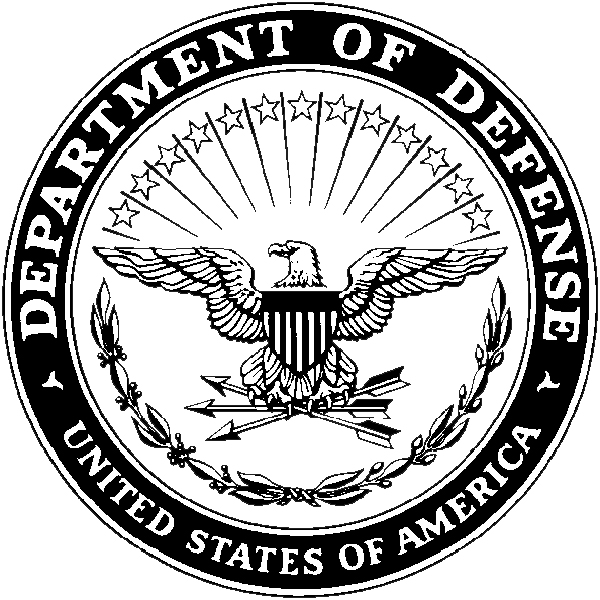 Headquarters, USAREC (RCHS-SVD-PA)1307 Third Avenue	                            Fort Knox, KY  40121-2726RCHS-SVD-PA						Current Date (after 1 June 2020)MEMORANDUM FOR COMMANDER, HQ USAREC ATTN: RCHS-SVD-PA 1307 Third Avenue, Fort Knox, KY 40121-2726 FOR Staff Sergeant Jane Q Doe, U.S. Army Medical Department Activity, Fort Jackson, SC 29207 SUBJECT: Height and Weight Verification Memo 1.  I verify the above mentioned Service Member is within the Army body composition standards in accordance with AR 600-9.  Their height and weight were measured on Insert Date.  Their height was XX inches and weight was XX pounds. The Service Member did/did not require completion of the body fat worksheet.  (If required please include calculated body fat percentage and worksheet.)2. I can be reached at DSN 123-4567, commercial (123) 456-7890, or e-mail JaneQDoe@us.army.mil. CDR/1SG Signature block CPT, SPCommanding